بسمه تعالی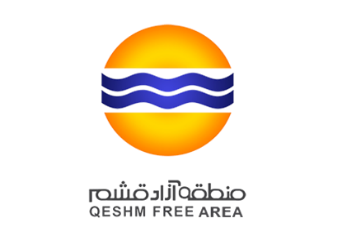 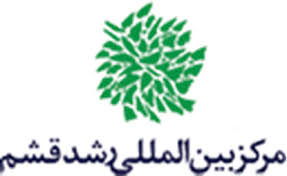 نخستین جشنواره ۲۰ ( انتخاب ۲۰  شرکت برتر سال قشم )پرسشنامه اطلاعات انتخاب شرکت‌های  برتر قشم  سال 1401مشخصات شرکت:الف- شاخص‌های عمومی ارزیابی1-افتخارات و دستاوردهای شاخص کسب شده: 2- اجرای سایر طرح‌ها/ محصولات فناورانه: (شهرستانی، استانی، ملی، بین‌المللی)ب) شاخص‌های اختصاصی ارزیابی1- معرفی و مشخصات دستاورد:2- مرحله اجرای طرح:3- فرآیند دستیابی به دستاورد:4- مستندات طرح/محصول فناورانه:  ** مستندات به پیوست ارائه گردد.5- گواهینامه ثبت اختراع: 6- مجوز دانش‌بنیان:7- سایر تأییدیه‌ها و مجوزها: (تأییدیه خلاق/ مجوز فناوری پارک علم و فناوری/ استاندارد/ تأییدیه علمی/ پروانه بهره‌برداری و ...)ج) شاخص‌های ارزیابی تجاری:1- معرفی بازار (با ذکر بازار داخلی و خارجی محصول و مشخص نمودن جامعه هدف آن. 2- سهم فعلی این محصول از بازار هدف (با ذکر سهم بازار فعلی شرکت، میزان فروش کلی بازار و سهم بازار رقبا) 3- میزان و حجم فروش داخلی دستاورد در طی یک سال اخیر (ریال):4- برخی از مهم‌ترین قراردادهای فروش محصول:5- میزان صادرات محصول: ** صادرات محصول در طي سه سال گذشته درج شود.6- تراز مالی دستاورد:7- نیروی انسانی شاغل در شرکت (طرح/محصول)نام و نام‌خانوادگی متقاضی (مدیرعامل شرکت):                                     امضا و مهر شرکتنام شرکت:نام شرکت:نام شرکت:زمینه فعالیت شرکت در اساسنامه:زمینه فعالیت شرکت در اساسنامه:زمینه فعالیت شرکت در اساسنامه:نام و نام خانوادگی مدیرعامل یا بالاترین مقام مسئول:نام و نام خانوادگی مدیرعامل یا بالاترین مقام مسئول:نام و نام خانوادگی مدیرعامل یا بالاترین مقام مسئول:شماره ثبت:تاریخ ثبت:تاریخ آغاز فعالیت شرکت: نوع استقرار:   مؤسسات پارک علم و فناوری     مرکز رشد    شهرک های صنعتی      سایر    نوع استقرار:   مؤسسات پارک علم و فناوری     مرکز رشد    شهرک های صنعتی      سایر    نوع استقرار:   مؤسسات پارک علم و فناوری     مرکز رشد    شهرک های صنعتی      سایر    نوع شرکت:             ☐  سهامی خاص                            ☐  مسئولیت محدود                                         ☐  تعاونینوع شرکت:             ☐  سهامی خاص                            ☐  مسئولیت محدود                                         ☐  تعاونینوع شرکت:             ☐  سهامی خاص                            ☐  مسئولیت محدود                                         ☐  تعاونیزمینه فعالیت:  ☐ دانش بنیان و نوآور   ☐ خدمات فنی و مهندسی   ☐ خدمات کسب و کار   ☐ صنایع خلاق و فرهنگی☐ شیلات و آبزیان و کشاورزی   ☐ نفت و گاز و پتروشمی   ☐ صنایع ومعادن   ☐ خدمات گردشگری ☐ فناوری‌های نوین☐ پزشکی و سلامت  ☐ سرمایه‌گذاری و صادرات ☐ دریامحور و صنایع دریاییزمینه فعالیت:  ☐ دانش بنیان و نوآور   ☐ خدمات فنی و مهندسی   ☐ خدمات کسب و کار   ☐ صنایع خلاق و فرهنگی☐ شیلات و آبزیان و کشاورزی   ☐ نفت و گاز و پتروشمی   ☐ صنایع ومعادن   ☐ خدمات گردشگری ☐ فناوری‌های نوین☐ پزشکی و سلامت  ☐ سرمایه‌گذاری و صادرات ☐ دریامحور و صنایع دریاییزمینه فعالیت:  ☐ دانش بنیان و نوآور   ☐ خدمات فنی و مهندسی   ☐ خدمات کسب و کار   ☐ صنایع خلاق و فرهنگی☐ شیلات و آبزیان و کشاورزی   ☐ نفت و گاز و پتروشمی   ☐ صنایع ومعادن   ☐ خدمات گردشگری ☐ فناوری‌های نوین☐ پزشکی و سلامت  ☐ سرمایه‌گذاری و صادرات ☐ دریامحور و صنایع دریاییآدرس، تلفن و سایت شرکت:آدرس، تلفن و سایت شرکت:آدرس، تلفن و سایت شرکت:ردیفافتخار و دستاوردهای شاخص  کسب شدهعنوان رویداد (جشنواره، مسابقه، المپياد علمي و مهارتي و ...)برگزار کننده رويدادسطح برگزاریرويداد(شهرستان، استان، ملي، بين‌المللي)عنوان اثر يا موضوعارائه شده دررويدادتاريخ کسبافتخار12رديفعنوان طرححوزه کاربرد طرحمسئوليت در طرحميزان پيشرفت اجرای طرحميزان پيشرفت اجرای طرحميزان پيشرفت اجرای طرحنحوه اجرای طرحنحوه اجرای طرحسال اجرارديفعنوان طرححوزه کاربرد طرحمسئوليت در طرحتوليد محصول درمقياس انبوه(صنعتي)توليدنمونه صنعتي(پايلوت)توليد نمونهآزمايشگاهيتحقيقاتيفردیگروهيسال اجرا12عنوان دستاورد:کاربردها:مشخصات فنی:مختصری از فرآیند تولید:فناوری و نوآوری به کار رفته در تولید محصول:ارتباط محصول با حوزه فناوری‌های نوظهور و صنایع نسل چهارم:توليد محصول در مقياس انبوه(صنعتي)توليد نمونه صنعتي (پايلوت)توليد نمونهآزمايشگاهي-تحقيقاتيمطالعات و اقدامات پيش ازساخت نمونه اوليه☐☐☐☐لطفاً دلایل انتخاب خود را توضیح دهید:لطفاً دلایل انتخاب خود را توضیح دهید:لطفاً دلایل انتخاب خود را توضیح دهید:لطفاً دلایل انتخاب خود را توضیح دهید:توسعه فناوری از طريق R&Dمهندسي معکوسانتقال فناوری☐☐☐آيا شرکت در خصوص اين دستاورد دارای مدل کسب و کار تدوين شده مي‌باشد؟☐  بلي       ☐ خيرآيا شرکت در خصوص اين دستاورد دارای طرح کسب و کار (BP) مي‌باشد؟☐  بلي       ☐ خيرآيا دانش فني توليد محصول مستندسازی شده است؟☐  بلي       ☐ خيرآيا دستاورد، دارای برنامه بازاريابي تدوين شده مي‌باشد؟☐  بلي       ☐ خيرآيا اين دستاورد از طريق روشها و ابزارهای مناسب بازاريابي و تبليغات (بصورت فيزيکي و مجازی) معرفي شده است؟ (ذکر شده و نمونه آن پيوست گردد)☐  بلي       ☐ خيرآیا شرکت دارای ساختار سازمانی میباشد؟☐  بلي       ☐ خيرردیفعنوان اختراعشماره ثبتتاریخ ثبت اختراع/اخذ تأییدیهاسامیمالک/ مالکین اختراعنوع ثبتنوع ثبتردیفعنوان اختراعشماره ثبتتاریخ ثبت اختراع/اخذ تأییدیهاسامیمالک/ مالکین اختراعداخلیخارجیعنوان محصول دانش‌بنیان:عنوان محصول دانش‌بنیان:حوزه فناوری:حوزه فناوری:نوپا نوع 1نوپا نوع 2نوپا نوع 2تولیدی نوع 1تولیدی نوع 2نوع 3☐☐☐☐☐☐رديفعنوانملي/بين‌الملليشمارهتاريخ صدورمرجع صادر کنندهردیفشرح فروشمیزان فروش (تعداد)حجم فروش (ریال)ردیفعنوان قرارداد / شرح فروشطرف قرارداد / مشتریتاریخ انعقاد قرارداد / فروشمبلغ (ریال)رديفکشورهای مقصدتاريخ صادرات کالامقدارکالای صادراتيگمرکصادرکنندهارزش دلاریکالای صادراتي (دلار/ يورو)جمعجمعجمعجمعجمعمیزان سوددهی ميزان سرمايه‌گذاری انجام شده تاکنون براساس اشتغالزایی (ريال):سهم مجری طرح از کل سرمايه‌گذاری انجام شده (درصد):تناسب طرح با زیست‌بوم جزیره قشمردیفسطح تحصیلاتنوع همکارینوع همکاریتعداد (جمع شاغلین)ردیفسطح تحصیلاتتمام وقتپاره وقتتعداد (جمع شاغلین)1کمتر از کارشناسی2کارشناسی3کارشناسی ارشد4دکتری